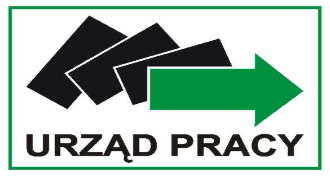 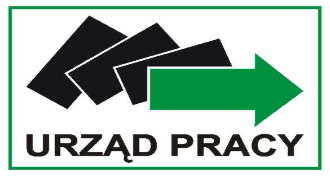 ...............................................................	………………………………………….(Nr wniosku – wypełnia PUP w Nisku)	/miejscowość, data/Wnioseko zawarcie umowy o zorganizowanie stażu dla bezrobotnego do 30 roku życiaw ramach bonu stażowegoDane organizatora stażu:nazwa firmy …………………………………………………………………………...…………………………………………………………………………………………..NIP ……………………………… REGON .………………………………………….adres siedziby firmy …………………………………………………………………..…………………………………………………………………………………………..miejsce prowadzenia działalności …………………………………………………..imię, nazwisko i stanowisko osoby upoważnionej do reprezentowania organizatora ………..…………………………………………………………………nr telefonu kontaktowego organizatora lub osoby upoważnionej do reprezentowania organizatora …………………………………………………………...…………………………………………………………………………………………………………………………...Aktualny stan zatrudnienia (w przeliczeniu na pełny wymiar czasu pracy):pracownicy zatrudnieni na podstawie umowy o pracę: ....................... osóbpracownicy zatrudnieni na innych zasadach: .................................…. osóbilość bezrobotnych   odbywających aktualnie staż :…………………... osób(podać do kiedy)………………………………………………………………….Imię, nazwisko, PESEL bezrobotnego – posiadacza bonu stażowego, któremu pracodawca potwierdził gotowość do zorganizowania 6 miesięcznego stażu……………………………………………………………………………………….Imię i Nazwisko, stanowisko i  numer tel. kontaktowego  opiekuna bezrobotnego odbywającego staż……………………………………………………………………….……………………………………………………………………………………………...Wnioskowany okres odbywania 6 miesięcznego stażu:od dnia …………… do dnia ……………..Opis zadań, jakie będą wykonywane podczas stażu przez bezrobotnego:nazwa zawodu lub specjalności (zgodnie z klasyfikacją zawodów i specjalności dla potrzeb rynku pracy) ……………………………………………Rozkład czasu pracy wymagany w zawodzie:-praca w niedziele i święta (tak/nie),-w porze nocnej(tak/nie),-w systemie pracy zmianowej (tak /nie) – podać w jakich godzinach……………………………………………………………………………….…………………………………………………………………………………………...miejsce odbywania stażu……………………………………………………………..nazwa komórki organizacyjnej ………………………………………………………nazwa stanowiska pracy ……………………………………………………………..zakres zadań zawodowych( do programu stażu)………………………………………………………………………………………………………………………………………………………………………………………………………………………………………………………………………………………………………………………………………………………………………………………………………………………………………………………………………………………………Wymagania  niezbędne do podjęcia stażu na danym stanowisku pracy:predyspozycje psychofizyczne i zdrowotne: ……………………………………………………………………………………………….poziom wykształcenia ………………………………………………………………...minimalne kwalifikacje ………………………………………………………………..………………………..…………………………………………………………………………………………………….	Deklarowany okres zatrudnienia  (na podstawie umowy o pracę) bezpośrednio po zakończeniu stażu (nie krótszy niż 6 m-cy) ………………………………….w wymiarze ……….. etatu.…………………………………Pieczęć i podpis organizatoraWymagane załączniki do wniosku:Kserokopia wpisu do ewidencji działalności gospodarczej lub innych dokumentów stwierdzających status pracodawcy (od organizatora będącego jednostką samorządu terytorialnego nie jest wymagany).Kserokopia deklaracji ZUS (DRA) za ostatni miesiąc.Kserokopia NIP-u.Kserokopia REGON-u.Wszystkie kserokopie załączników powinny być potwierdzone przez organizatora lub osobę upoważnioną za zgodność z oryginałem.Organizator stażu spełniający warunki do uznania za beneficjenta pomocy publicznej zobowiązany jest ponadto do złożenia wraz z wnioskiem następujących dokumentów:Podmiot ubiegający się o pomoc de minimis lub o pomoc de minimis w rolnictwie lub rybołówstwie jest zobowiązany do przedstawienia podmiotowi udzielającemu pomocy:wszystkich zaświadczeń o pomocy de minimis, jakie otrzymał w roku, w którym ubiega się o pomoc, oraz w ciągu 2 poprzedzających go lat podatkowych, albo oświadczenia o wielkości pomocy de minimis otrzymanej w tym okresie, albo oświadczenia o nieotrzymaniu takiej pomocy w tym okresie (Załącznik Nr 1 do wniosku)wszystkich zaświadczeń o pomocy de minimis w rolnictwie, jakie otrzymał w roku, w którym ubiega się o pomoc, oraz w ciągu 2 poprzedzających go lat podatkowych, albo oświadczenia o wielkości pomocy de minimis w rolnictwie otrzymanej w tym okresie, albo oświadczenia o nieotrzymaniu takiej pomocy w tym okresie (Załącznik Nr 2 do wniosku)wszystkich zaświadczeń o pomocy de minimis w rybołówstwie, jakie otrzymał w roku, w którym ubiega się o pomoc, oraz w ciągu 2 poprzedzających go lat podatkowych, albo oświadczenia o wielkości pomocy de minimis w rybołówstwie otrzymanej w tym okresie, albo oświadczenia o nieotrzymaniu takiej pomocy w tym okresie (Załącznik Nr 2 do wniosku)Podmiot ubiegający się o pomoc de minimis jest zobowiązany ponadto do przedstawienia podmiotowi udzielającemu pomocy;informacji niezbędnych do udzielenia pomocy de minimis, (Formularz Informacji przedstawianych przy ubieganiu się o pomoc de minimis –Załącznik Nr 1 do Rozporządzenia Rady Ministrów z dnia 24.10.2014 r. (Dz.U. z 2014 r. Poz.1543)Podmiot ubiegający się o pomoc de minimis w rolnictwie lub rybołówstwie jest zobowiązany ponadto do przedstawienia podmiotowi udzielającemu pomocy;informacji niezbędnych do udzielenia pomocy de minimis w rolnictwie lub rybołówstwie, (Formularz informacji przedstawianych przez wnioskodawcę - Załącznik do Rozporządzenia Rady Ministrów z dnia z 11.06.2010 r.- Dz. U. Nr 121 poz.810 ).Informacje o stażu.Staż - oznacza nabywanie przez bezrobotnego umiejętności praktycznych do wykonywania pracy przez wykonywanie zadań miejscu pracy bez nawiązywania stosunku pracy z pracodawcą.Na staż realizowany w ramach niniejszego wniosku może być skierowany bezrobotny - posiadacz wydanego przez PUP w Nisku bonu stażowego, na którym wnioskodawca potwierdził gotowość zorganizowania 6 miesięcznego stażu i zatrudnienia stażysty po stażu na okres minimum 6 miesięcy.Wniosek pracodawca winien złożyć w PUP w Nisku nie później niż do końca terminu ważności bonu stażowego.Okres trwania stażu wynosi 6 miesięcy.Czas pracy bezrobotnego odbywającego staż  nie może przekraczać 8 godzin na dobę i 40 godzin tygodniowo, a bezrobotnego będącego osobą niepełnosprawną zaliczaną do znacznego lub umiarkowanego stopnia niepełnosprawności – 7 godzin na dobę i 35 godzin tygodniowo. Bezrobotny nie może odbywać stażu w niedziele i święta, w porze nocnej, w systemie pracy zmianowej ani w godzinach nadliczbowych.Starosta  może wyrazić zgodę na realizację stażu w niedzielę i święta, w porze nocnej lub w systemie pracy zmianowej, o ile charakter pracy w danym zawodzie wymaga takiego rozkładu czasu pracy.U organizatora stażu, który jest pracodawcą, staż mogą odbywać jednocześnie bezrobotni w liczbie nieprzekraczającej liczby pracowników zatrudnionych u organizatora w dniu składania wniosku w przeliczeniu na pełny wymiar czasu pracy.U organizatora stażu, który nie jest pracodawcą staż może odbywać jednocześnie jeden bezrobotny.Po odbyciu stażu i zatrudnieniu trwającym 6 miesięcy pracodawcy przysługuje premia w wysokości 1500 zł.Premię PUP wypłaca pracodawcy na wniosek po udokumentowaniu zatrudnienia stażysty bezpośrednio po zakończeniu stażu przez okres 6 miesięcy. W przypadku pracodawcy prowadzącego działalność gospodarczą  warunkiem wypłaty premii jest spełnienie warunków dotyczących pomocy de minimis. Warunki realizacji stażu reguluje rozporządzenie Ministra Pracy i Polityki Społecznej z dnia 20 sierpnia 2009 r. w sprawie szczegółowych warunków odbywania stażu przez bezrobotnych (Dz. U. Nr 142 poz. 1160)Zapoznałem się z informacją o stażu.……………………………………….Data i podpis organizatora